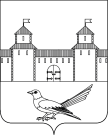 от 01.08.2016 № 1337-пО присвоении адреса сооружению         Руководствуясь статьей 16 Федерального закона от 06.10.2003 №131-ФЗ «Об общих принципах организации местного самоуправления в Российской Федерации»,  постановлением Правительства Российской Федерации от 19.11.2014 №1221 «Об утверждении Правил присвоения, изменения и аннулирования адресов», статьями 32, 35, 40 Устава муниципального образования Сорочинский городской округ Оренбургской области, кадастровым паспортом земельного участка от 29.06.2016 №56/16-361015, техническим планом сооружения от 26.07.2016, администрация Сорочинского городского округа Оренбургской области  постановляет:Присвоить водозаборному сооружению (скважине), глубиной 110,0 м., расположенному в границах земельного участка с кадастровым номером 56:45:0102048:27, адрес: Российская Федерация, Оренбургская область, г.Сорочинск, ул. Новая, №1 «С», сооружение №1.Контроль за исполнением настоящего постановления возложить на главного архитектора муниципального образования Сорочинский городской округ – Крестьянова А.Ф.Настоящее постановление вступает в силу  со дня подписания и подлежит размещению на Портале муниципального образования Сорочинский городской округ Оренбургской области.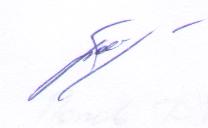                                    А.А. БогдановРазослано: в дело, прокуратуре, Управлению архитектуры, Кузнецову В.Г., МУП «Жилкомсервис», отделу по управлению муниципальным имуществом и земельным отношениямАдминистрация Сорочинского городского округа Оренбургской областиП О С Т А Н О В Л Е Н И Е И.о. главы муниципального образованияСорочинский городской округ - первый заместитель главы администрации городского округа по оперативному управлению  муниципальным хозяйством                          